TEMA ABORDADO: RAÍZES DA ESPÉCIE HUMANAAnalise o desenho esquemático e marque a afirmativa correta.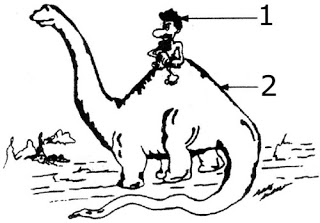 Uma das prováveis causas da extinção de 2 foi o predatismo realizado por 1. 1 e 2 viveram durante muito tempo juntos, mas numa relação harmônica. 1 conseguiu domesticar 2 pelo fato de ele ser herbívoro e inofensivo. 1 e 2 jamais se encontraram, pois, quando 1 surgiu, 2 já estava extinto. Considerando os estudos sobre a evolução provável do homem, através de fósseis, o primata mais próximo do homem seria:Homo habilis.Homo neanderthalensis.Australopithecus africanus.homem de Cro-Magnon.A ideia criacionista relacionada à origem do ser humano predominou nas sociedades ocidentais cristãs até o século dezenove. Durante muito tempo de estudos o cientista Charles Darwin lançou o livro “A origem das espécies”, no qual propôs:O reforço do criacionismo O evolucionismo O cristianismo A seleção natural Dentre as ciências que estudam as fontes da pré-história destacam-se a Paleontologia Humana e: O criacionismo O evolucionismo A AstrologiaA Arqueologia 